Print or type application:  Before submitting, make a photocopy for your records. 
The Minnesota Pollution Control Agency (MPCA) will review the application for completeness and provide an official response to the permittees within 30 business days of receipt of the application.Permit application assembly:  To expedite the processing and review of your application, put this form at the beginning of your submittal package. Attach additional sheets as necessary. For more information, please contact the MPCA at: In Metro Area: 651-296-6300 or Outside Metro Area: 800-657-3864.Completeness instructions:  Without properly completed forms, an application cannot be processed and will be determined to be incomplete. All sections of this form must be completed. If portions do not apply to this facility, please indicate so with “n/a”.Submittal:  You must submit one (1) paper copy and one (1) electronic copy (i.e., disc or thumb drive) of your application.Application is for (check appropriately):	 Change in Permitted Activity Owner	 Change in Permitted Landowner	 Change in Permitted OperatorFacility information (Minn. R. 7001.0050, item D)Submittal informationHave you included copy of the binding written agreement between the permittee and the proposed transferee? 
(Minn. R. 7001.0190, subp. 2)	 Yes	 NoDoes the written agreement include a specific date for transfer of permit responsibilities and allocation of liabilities? 
(Minn. R. 7001.0190, subp. 2)Was a revised permit application submitted 90 days prior to the change in ownership or control (7001.0190, subp. 2(A))Current permittee information (Minn. R. 7001.0190, subp. 2)I certify under penalty of law that this document and all attachments were prepared under my direction or supervision to assure that qualified personnel properly gathered and evaluated the information submitted. Based on my inquiry of the person or persons directly responsible for gathering the information, the information submitted is, to the best of my knowledge and belief, true, accurate, and complete.I further certify that the construction and operation of the above described facility will be in accordance with the plans, specifications, reports and related communications accepted by the MPCA and on file in its office; and in accordance with conditions imposed in the permit issued by the MPCA.I certify that the facility is consistent with local solid waste management plans. I am aware an MPCA permit must be obtained before construction or operation of the facility may begin and all local permits, licenses or other government approval must be obtained before an MPCA permit can be issued.I am aware that there are significant penalties for submitting false information, including the possibility of fines and imprisonment.New Owner/Operator information (Minn. R. 7001.0190, subp. 2)*Provide the same information for other certified operators.Local acknowledgmentThis section is primarily meant to notify the county and local authorities of the applicant’s intent so that all county and local ordinances and plans can be met. It is intended to validate that counties and local authorities were properly notified of this permit application for construction and operation. Signature by the county or local authority is not meant to imply approval.A.	County acknowledgment/permission (to be completed by County Solid Waste Administrator or County Zoning Administrator)B.	Local acknowledgment/permission (to be completed by local building or zoning office)In lieu of completion of this part of the application, the applicant may submit documentation that the applicant has sent appropriate notification to the county and local authorities. Documentation must consist of copies of letters sent to the county and local authorities via certified mail, return receipt requested and copies of the signed return receipt.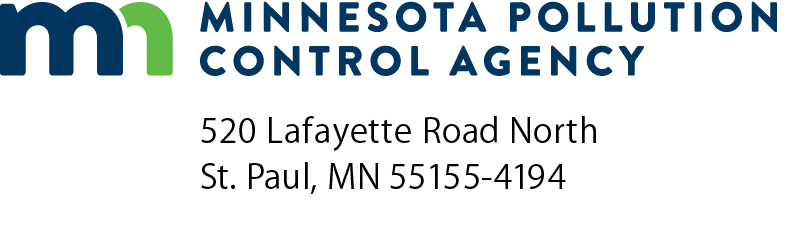 Permit application change of ownership/operator/landownerSolid Waste Permit ProgramDoc Type:  Permit ApplicationMPCA Use OnlyMPCA Use OnlyAI number:Activity ID:The completed form is to be returned to:Solid Waste Permit Document CoordinatorMinnesota Pollution Control AgencySt. Paul, MN 55155-4194Facility name:Facility name:Street address:Street address:City/Township:City/Township:State:Zip code:Email:Phone:Phone:MPCA Region (check one):MPCA Region (check one):MPCA Region (check one): Brainerd    Detroit Lakes    Duluth    Marshall    Metro    Rochester Brainerd    Detroit Lakes    Duluth    Marshall    Metro    Rochester Brainerd    Detroit Lakes    Duluth    Marshall    Metro    Rochester Brainerd    Detroit Lakes    Duluth    Marshall    Metro    Rochester Brainerd    Detroit Lakes    Duluth    Marshall    Metro    Rochester Brainerd    Detroit Lakes    Duluth    Marshall    Metro    Rochester Brainerd    Detroit Lakes    Duluth    Marshall    Metro    Rochester Brainerd    Detroit Lakes    Duluth    Marshall    Metro    Rochester Brainerd    Detroit Lakes    Duluth    Marshall    Metro    RochesterCurrent solid waste permit number:Current solid waste permit number:Current solid waste permit number:Current solid waste permit number:PBRor   SW Yes   Please include the date (mm/dd/yyyy): No    Please explain: No    Please explain: No    Please explain: Yes   Please include the date (mm/dd/yyyy): No    Please explain: No    Please explain: No    Please explain:Landowner [Minn. R. 7001.0060, item E]Landowner [Minn. R. 7001.0060, item E]Landowner [Minn. R. 7001.0060, item E]Landowner [Minn. R. 7001.0060, item E]Landowner [Minn. R. 7001.0060, item E]Landowner [Minn. R. 7001.0060, item E]Landowner [Minn. R. 7001.0060, item E]Landowner [Minn. R. 7001.0060, item E]Landowner [Minn. R. 7001.0060, item E]Landowner [Minn. R. 7001.0060, item E]Landowner [Minn. R. 7001.0060, item E]Print name:Title:Title:Email:Phone:Phone:Organization:Address:City:State:Zip:Signature:Date (mm/dd/yyyy):Date (mm/dd/yyyy):Date (mm/dd/yyyy):Activity Owner (Applicant) [Minn. R. 7001.0050, item A]Activity Owner (Applicant) [Minn. R. 7001.0050, item A]Activity Owner (Applicant) [Minn. R. 7001.0050, item A]Activity Owner (Applicant) [Minn. R. 7001.0050, item A]Activity Owner (Applicant) [Minn. R. 7001.0050, item A]Activity Owner (Applicant) [Minn. R. 7001.0050, item A]Activity Owner (Applicant) [Minn. R. 7001.0050, item A]Activity Owner (Applicant) [Minn. R. 7001.0050, item A]Activity Owner (Applicant) [Minn. R. 7001.0050, item A]Activity Owner (Applicant) [Minn. R. 7001.0050, item A]Activity Owner (Applicant) [Minn. R. 7001.0050, item A]Print name:Title:Title:Email:Phone:Phone:Organization:Address:City:State:Zip:Signature:Date (mm/dd/yyyy):Date (mm/dd/yyyy):Date (mm/dd/yyyy):Operator* [Minn. R. 7001.0050, item B]Operator* [Minn. R. 7001.0050, item B]Operator* [Minn. R. 7001.0050, item B]Operator* [Minn. R. 7001.0050, item B]Operator* [Minn. R. 7001.0050, item B]Operator* [Minn. R. 7001.0050, item B]Operator* [Minn. R. 7001.0050, item B]Operator* [Minn. R. 7001.0050, item B]Operator* [Minn. R. 7001.0050, item B]Operator* [Minn. R. 7001.0050, item B]Operator* [Minn. R. 7001.0050, item B]Print name:Certification No:Certification No:Title:Expiration date:Expiration date:Email:Phone:Organization:Address:City:State:Zip:Signature:Date (mm/dd/yyyy):Date (mm/dd/yyyy):Date (mm/dd/yyyy):Date (mm/dd/yyyy):New landowner [Minn. R. 7001.0060, item E]New landowner [Minn. R. 7001.0060, item E]New landowner [Minn. R. 7001.0060, item E]New landowner [Minn. R. 7001.0060, item E]New landowner [Minn. R. 7001.0060, item E]New landowner [Minn. R. 7001.0060, item E]New landowner [Minn. R. 7001.0060, item E]New landowner [Minn. R. 7001.0060, item E]New landowner [Minn. R. 7001.0060, item E]New landowner [Minn. R. 7001.0060, item E]New landowner [Minn. R. 7001.0060, item E]Print name:Title:Title:Email:Phone:Phone:Organization:Address:City:State:Zip:Signature:Date (mm/dd/yyyy):Date (mm/dd/yyyy):Date (mm/dd/yyyy):New activity owner [Minn. R. 7001.0050, item A]New activity owner [Minn. R. 7001.0050, item A]New activity owner [Minn. R. 7001.0050, item A]New activity owner [Minn. R. 7001.0050, item A]New activity owner [Minn. R. 7001.0050, item A]New activity owner [Minn. R. 7001.0050, item A]New activity owner [Minn. R. 7001.0050, item A]New activity owner [Minn. R. 7001.0050, item A]New activity owner [Minn. R. 7001.0050, item A]New activity owner [Minn. R. 7001.0050, item A]New activity owner [Minn. R. 7001.0050, item A]Print name:Title:Title:Email:Phone:Phone:Organization:Address:City:State:Zip:Signature:Date (mm/dd/yyyy):Date (mm/dd/yyyy):Date (mm/dd/yyyy):New operator* [Minn. R. 7001.0050, item B]New operator* [Minn. R. 7001.0050, item B]New operator* [Minn. R. 7001.0050, item B]New operator* [Minn. R. 7001.0050, item B]New operator* [Minn. R. 7001.0050, item B]New operator* [Minn. R. 7001.0050, item B]New operator* [Minn. R. 7001.0050, item B]New operator* [Minn. R. 7001.0050, item B]New operator* [Minn. R. 7001.0050, item B]New operator* [Minn. R. 7001.0050, item B]New operator* [Minn. R. 7001.0050, item B]Print name:Certification No:Certification No:Title:Expiration date:Expiration date:Email:Phone:Organization:Address:City:State:Zip:Signature:Date (mm/dd/yyyy):Date (mm/dd/yyyy):Date (mm/dd/yyyy):Date (mm/dd/yyyy):Print name:Title:Title:Email:Phone:Phone:Organization:Address:City:State:MNZip:Print name:Title:Title:Email:Phone:Phone:Organization:Address:City:State:MNZip: